The Dressage Foundation’s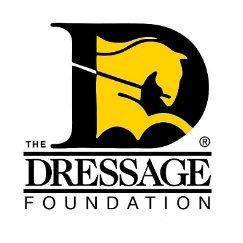 Michael Poulin Fund Grant Applicationfor Nonprofit OrganizationsYou can use this form to gather and save your answers, but the online application found on our website must be completed and received by TDF’s office at least 90 days prior to your event for your application to be considered.  Please contact us at (402) 434-8585 or info@dressagefoundation.org if you have questions.  Contact Name: Organization:Street Address: City:						State, Zip: Phone: Email: Organization InformationOrganization’s website (if applicable)Provide a description of your organization. including its programs, the source of its operating funds, the people it serves, and a brief history.Event InformationDate of Event
Describe how your organization will use a Michael Poulin Dressage Fund Grant.  
Be specific and provide a schedule of the event.
If applicable, list the levels of riders who will be participating in this program. 
How many riders will attend?
How many auditors will attend?
Rider Fee
Auditor Fee
In 500 words or less, tell the Selection Committee why your organization should receive a grant from the Michael Poulin Dressage Fund and how your specific request will enhance dressage in the United States.If awarded a grant, how will your organization promote The Dressage Foundation’s support?

Financial InformationHow much money are you requesting from the Michael Poulin Dressage Fund?  
Include a budget of income and expenses.
If the grant does not cover all expenses, please indicate how your organization will handle the balance of these expenses.
AttachmentsPlease sign and include the Signature Page (found on the Poulin Fund application page of our website)
Please provide a copy of your Exempt Organization Determination Letter from the IRS.IMPORTANT NOTES:The Michael Poulin Fund will grant funding only once in each calendar year to an organizer/group. The amount of the grants can vary depending on the need and request of the applicants. Funding for group programs will be given priority over grants for individuals' own training.The complete application and all required attachments must be submitted through the online application form at www.dressagefoundation.org, at least 90 days prior to the start of the event.  You will be notified that the application has been received within 2 business days.  If you do not receive email confirmation that your application has been received, please call our office at (402) 434-8585.  Additionally, if you have any questions regarding the application, feel free to contact us.  Thank you!